Abstract Template for the 14th TSME-ICoME (1 page only)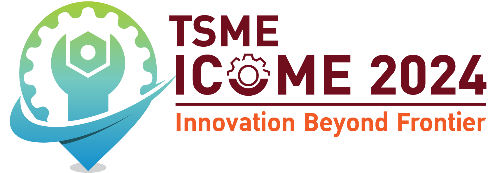 F A Author1, S B Author2, and T C Author1,*1Academic or Business Affiliation, Address, City, Zip Code, Country2Academic or Business Affiliation, Address, City, Zip Code, Country* Corresponding Author: E-mailAbstract. These instructions give you guidelines for preparing an abstract for the 14th TSME International Conference on Mechanical Engineering. If you can open this file in Microsoft Word, you can use it as a template. Otherwise, use this document as an instruction set. The submitted abstract must conform to this format in order to be published in the conference proceeding.Keywords: Provide 3 – 5 keywords related to your paper for indexing of the article.